Горячие источники Тюмени (3 источника на выбор) 
С ПРОЖИВАНИЕМ В ИСТОРИЧЕСКОМ ЦЕНТРЕ ТЮМЕНИ!АВТОБУСОМ или ЖДАван - 4 часа
Верхний бор (СПА или ОТБ) - 5 часов
Лето-Лето (аквапарк и СПА) - безлимит 6 часов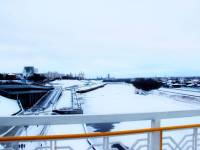 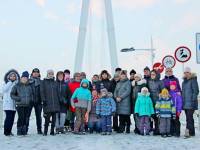 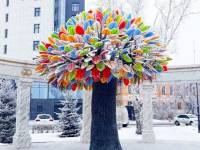 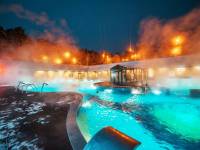 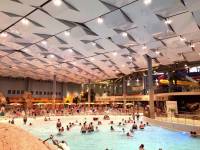 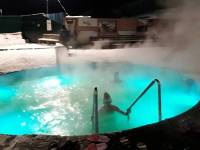 Скачать программу:WORDСкачать памятку:WORDПродолжительность:3 дня/2 ночи (1 ночевка в Тюмени)Описание:Что может быть лучше, чем в холодный промозглый день погреться в горячих источниках под открытым небом, бьющих из самых недр земли. Тем более, что этоу довольствие будет иметь еще и оздоровительный эффект. Все это есть в Тюмени!Программа тура:1 день21.00 — Отправление из Перми.Рекомендуемые номера поездов из Перми в Тюмень: 062, 110, 014, 074 со временем прибытия в Тюмень в 08.15, 08.23, 08.31 час2 день
09.00 — 09.30 —  Завтрак в кафе г. Тюмень.
09.40 — 13.00 —  Театрализованная экскурсия по Тюмени. Отправившись в экскурсионный променад с тюменской купчихой Аполлинарией Шешуковой, Вы окунетесь в удивительную атмосферу старинного города, познакомитесь с его историей, купеческими династиями Тюмени. Вы увидите город с необычного ракурса, посетите старинные храмы. Вам поведают, где в дореволюционной Тюмени шла самая бойкая торговля, какие уникальные товары поставляли тюменский купцы в Европу, посетите старинные кварталы с богатой деревянной домовой резьбой, побываете в Ямской слободе, полюбуетесь "Вратами Сибири" с Моста влюбленных, а также узнаете о тайнах старинных особняков, торговых домов ХIХ-ХХ века.
Именитая купчиха откроет секреты правильной торговли, расскажет о новом поступлении шляп для лошадей, как приобрести платье по последней моде, да на европейский манер, а также когда следующий бал-маскрад и как должным образом к нему подготовиться.

13.00 — 14.00 — Обед в кафе города.
14.30 — 20.30 —  Посещение термального комплекса "ЛетоЛето" (аквапарк и источник) (купание безлимит —  6 часов)
15.00 — 20.00 — Посещение источника "Верхний бор" (купание 5 часов) 
15.40 — 19.40 — Посещение источника "Аван" (купание 4 часа) Забираем туристов в обратном порядке: Аван — Верхний бор — Лето-Лето21.00 - 21.30 — Размещение в гостинице с удобствами в номерах (центр Тюмени). Свободное время 3 день
08.00 — 09.00 —  Завтрак в кафе гостиницы, шведский стол.09.00 — 10.00 — Обзорная экскурсия по собственным оригинальным музейным экспозициям отеля, рассказывающим о богатой истории Тюмени
10.00 — 11.30 —  Посещение рыбного рынка, торговых рядов с сувенирами.
11.30 — Трасфер туристов на ЖД вокзал, кто приобрет ЖД тур. Отправление автобусной группы в Пермь.
23.00 — Прибытие в Пермь. Проживание:Гостиница в центре Тюмени с удобствами в номерах2-х и 1-но местные номера категории "стандарт" (раздельные односпальные кровати). Доп. место поставить нельзя. Ванная комната с душем, площадь 12 кв. м. В номере: холодильник, прикроватная тумба, письменный стол, стул, настольная лампа, телевизор, фен, набор банных принадлежностей (шапочка для душа, мыло, шампунь, гель для душа, кондиционер для волос)Возможна замена гостиницы!В стоимость входит:Проезд на комфортабельном автобусе
Услуги сопровождающего из Перми
2 завтрака и 1 обед
Обзорная театрализованная экскурсия по Тюмени в сопровождении гида-экскурсовода
Входные билеты на горячие источники (на выбор)
Проживание в гостинице с удобствами в номере (центр Тюмени) + завтрак шведский стол (либо сеты)Дополнительно обязательно оплачивается в офисе при бронировании:--Дополнительно обязательно оплачивается в ходе тура:--Дополнительно по желанию оплачивается в офисе:Доплата за 1-но местный номер - 1 700 руб.Дополнительно по желанию оплачивается:Сувениры, дополнительное питание.Комментарий агента:Отличный тур для желающих погреться и оздоровиться в источниках, но при этом без спешки и утомительных ночных переездов без отдыха. Предусмотрено купание 6 часов в источнике, после чего туристы размещаются в комфортабельной гостинице для отдыха и ночевки.
Гор.источники полезны, если Вы: 1. устали; 2. хотите экзотики; 3. больны сахарным диабетом; 4. подагрой; 5. «шалит» желудочно-кишечный тракт.
Вам явно нужно ограничить себя в купании, если: нарушены азотовыделительные функции у почек, есть ожирение 2 степени, язва желудка или кишечника, артериальная гипертония.
Пребывание в бассейне доставляет массу положительных эмоций. Холодная зима, снег, сосульки, на улице «минус», а вы купаетесь в горячей воде +45 градусов! Это надо самому почувствовать: слова здесь не подобрать! Рекомендуется взять с собой:Для экскурсии: фотоаппарат, деньги на сувениры и ужин.
Для посещения источника: сланцы, халат, принадлежности для душа и купания.
Для поездки в автобусе: плед, подушечка, кружка, перекус.Скидки:За последний ряд в автобусе - 300 руб.Место и время отправления:21.00 – г. Пермь, ул. Ленина, 53 ("ТеатрТеатр")
21.20 - ост. Фролы
21.45 - ост. Отворот на Кукуштан
22.20 - ост. Шадейка
22.30 - отворот на Кунгур, бывший пост ДПС
22.40 - ост. ГолдыревскийНеобходимые документы для поездки:Паспорт/свидетельство о рождении; пенсионное удостоверение, договор.ЗабронироватьСмотреть наличие местАван
(4 часа) - с саунамиАван
(4 часа) - с саунами"Верхний Бор ОТБ"
(5 часов)
- большая площадь бассейна
- одна финская сауна"Верхний Бор ОТБ"
(5 часов)
- большая площадь бассейна
- одна финская сауна"Верхний Бор СПА"
(5 часов)
- небольшая площадь бассейна
- много саун"Верхний Бор СПА"
(5 часов)
- небольшая площадь бассейна
- много саунЗабронироватьСмотреть наличие местАвтобусАвтобусАвтобусАвтобусАвтобусАвтобусЗабронироватьСмотреть наличие мествзрослыйдети 0-9 вклвзрослыйдети 0-6 вклвзрослыйдети 0-6 вкл14.10.2022места950083009900830011200830004.11.2022места9700830010100830011400830009.12.2022места950083009900830011200830002.01.2023места10300830011800830013600830004.01.2023места103008300118008300136008300ЗабронироватьСмотреть наличие местАван
(4 часа) -
с саунамиАван
(4 часа) -
с саунами"Верхний Бор ОТБ"
(5 часов)
- большая площадь бассейна
- одна финская сауна"Верхний Бор ОТБ"
(5 часов)
- большая площадь бассейна
- одна финская сауна"Верхний Бор СПА"
(5 часов)
- небольшая площадь бассейна
- много саун"Верхний Бор СПА"
(5 часов)
- небольшая площадь бассейна
- много саунЗабронироватьСмотреть наличие местЖДЖДЖДЖДЖДЖДЗабронироватьСмотреть наличие мествзрослыйдети 0-9 вклвзрослыйдети 0-6 вклвзрослыйдети 0-6 вкл14.10.2022 -14000128001440012800 15700 12800 04.11.2022 -1420012800146001280015900 12800 09.12.2022 -14000128001440012800 15700 1280002.01.2023 -148001280016300 12800 18100 12800 04.01.2023-148001280016300128001810012800Скидка от этих цен на ЖД билет:
дети 10-17 лет - 1570 р
дети 5-9 лет - 2040 р
дети 0-4 года (с местом в поезде) - 2040 р
дети 0-4 года (без места в поезде) - 3140 рСкидка от этих цен на ЖД билет:
дети 10-17 лет - 1570 р
дети 5-9 лет - 2040 р
дети 0-4 года (с местом в поезде) - 2040 р
дети 0-4 года (без места в поезде) - 3140 рСкидка от этих цен на ЖД билет:
дети 10-17 лет - 1570 р
дети 5-9 лет - 2040 р
дети 0-4 года (с местом в поезде) - 2040 р
дети 0-4 года (без места в поезде) - 3140 рСкидка от этих цен на ЖД билет:
дети 10-17 лет - 1570 р
дети 5-9 лет - 2040 р
дети 0-4 года (с местом в поезде) - 2040 р
дети 0-4 года (без места в поезде) - 3140 рСкидка от этих цен на ЖД билет:
дети 10-17 лет - 1570 р
дети 5-9 лет - 2040 р
дети 0-4 года (с местом в поезде) - 2040 р
дети 0-4 года (без места в поезде) - 3140 рСкидка от этих цен на ЖД билет:
дети 10-17 лет - 1570 р
дети 5-9 лет - 2040 р
дети 0-4 года (с местом в поезде) - 2040 р
дети 0-4 года (без места в поезде) - 3140 рСкидка от этих цен на ЖД билет:
дети 10-17 лет - 1570 р
дети 5-9 лет - 2040 р
дети 0-4 года (с местом в поезде) - 2040 р
дети 0-4 года (без места в поезде) - 3140 рСкидка от этих цен на ЖД билет:
дети 10-17 лет - 1570 р
дети 5-9 лет - 2040 р
дети 0-4 года (с местом в поезде) - 2040 р
дети 0-4 года (без места в поезде) - 3140 рЗабронироватьСмотреть наличие местЛетоЛето
(6 часов)
1 зона - АКВАПАРКЛетоЛето
(6 часов)
1 зона - АКВАПАРКЛетоЛето
(6 часов)
1 зона - АКВАПАРКЛетоЛето
(6 часов)
1 зона - АКВАПАРКЛетоЛето
(6 часов)
1 зона - АКВАПАРКЗабронироватьСмотреть наличие местАвтобусАвтобусАвтобусАвтобусАвтобусЗабронироватьСмотреть наличие мествзрослыйдети 5-17взрослый (тарифы: специальный и именинник)дети 5-17 (тарифы: специальный и именинник)дети 0-4 вкл14.10.2022места11100107001040010200830004.11.2022места11300109001060010400830009.12.2022места11100107001040010200830002.01.2023места12200118001150011300830004.01.2023места122001180011500113008300ЗабронироватьСмотреть наличие местЛетоЛето
(6 часов)
1 зона - АКВАПАРКЛетоЛето
(6 часов)
1 зона - АКВАПАРКЛетоЛето
(6 часов)
1 зона - АКВАПАРКЛетоЛето
(6 часов)
1 зона - АКВАПАРКЛетоЛето
(6 часов)
1 зона - АКВАПАРКЗабронироватьСмотреть наличие местЖДЖДЖДЖДЖДЗабронироватьСмотреть наличие мествзрослыйдети 5-17взрослый (тарифы: специальный и именинник)дети 5-17 (тарифы: специальный и именинник)дети 0-4 вкл14.10.2022-1560015400 14900147001280004.11.2022-1580015600 15100149001280009.12.2022-1560015400 14900147001280002.01.2023-1670016300 15800156001280004.01.2023-1670016300 158001560012800Скидка от этих цен на ЖД билет:
дети 10-17 лет - 1570 р
дети 5-9 лет - 2040 р
дети 0-4 года (с местом в поезде) - 2040 р
дети 0-4 года (без места в поезде) - 3140 рСкидка от этих цен на ЖД билет:
дети 10-17 лет - 1570 р
дети 5-9 лет - 2040 р
дети 0-4 года (с местом в поезде) - 2040 р
дети 0-4 года (без места в поезде) - 3140 рСкидка от этих цен на ЖД билет:
дети 10-17 лет - 1570 р
дети 5-9 лет - 2040 р
дети 0-4 года (с местом в поезде) - 2040 р
дети 0-4 года (без места в поезде) - 3140 рСкидка от этих цен на ЖД билет:
дети 10-17 лет - 1570 р
дети 5-9 лет - 2040 р
дети 0-4 года (с местом в поезде) - 2040 р
дети 0-4 года (без места в поезде) - 3140 рСкидка от этих цен на ЖД билет:
дети 10-17 лет - 1570 р
дети 5-9 лет - 2040 р
дети 0-4 года (с местом в поезде) - 2040 р
дети 0-4 года (без места в поезде) - 3140 рСкидка от этих цен на ЖД билет:
дети 10-17 лет - 1570 р
дети 5-9 лет - 2040 р
дети 0-4 года (с местом в поезде) - 2040 р
дети 0-4 года (без места в поезде) - 3140 рСкидка от этих цен на ЖД билет:
дети 10-17 лет - 1570 р
дети 5-9 лет - 2040 р
дети 0-4 года (с местом в поезде) - 2040 р
дети 0-4 года (без места в поезде) - 3140 рСмотреть наличие местЛетоЛето
(6 часов)
1 зона - СПАЛетоЛето
(6 часов)
1 зона - СПАЛетоЛето
(6 часов)
1 зона - СПАЛетоЛето
(6 часов)
1 зона - СПАЛетоЛето
(6 часов)
1 зона - СПАСмотреть наличие местАвтобусАвтобусАвтобусАвтобусАвтобусСмотреть наличие мествзрослыйдети 5-17взрослый (тарифы: специальный и именинник)дети 5-17 (тарифы: специальный и именинник)дети 0-4 вкл14.10.2022места11500111001080010600830004.11.2022места11700113001100010800830009.12.2022места11500111001080010600830002.01.2023места12600122001190011700830004.01.2023места126001220011900117008300ЗабронироватьСмотреть наличие местЛетоЛето
(6 часов)
1 зона - СПАЛетоЛето
(6 часов)
1 зона - СПАЛетоЛето
(6 часов)
1 зона - СПАЛетоЛето
(6 часов)
1 зона - СПАЛетоЛето
(6 часов)
1 зона - СПАЗабронироватьСмотреть наличие местЖДЖДЖДЖДЖДЗабронироватьСмотреть наличие мествзрослыйдети 5-17взрослый (тарифы: специальный и именинник)дети 5-17 (тарифы: специальный и именинник)дети 0-4 вкл14.10.2022-160001560015300151001280004.11.2022-162001580015500153001280009.12.2022-160001560015300151001280002.01.2023-171001670016400162001280004.01.2023-1710016700164001620012800Скидка от этих цен на ЖД билет:
дети 10-17 лет - 1570 р
дети 5-9 лет - 2040 р
дети 0-4 года (с местом в поезде) - 2040 р
дети 0-4 года (без места в поезде) - 3140 рСкидка от этих цен на ЖД билет:
дети 10-17 лет - 1570 р
дети 5-9 лет - 2040 р
дети 0-4 года (с местом в поезде) - 2040 р
дети 0-4 года (без места в поезде) - 3140 рСкидка от этих цен на ЖД билет:
дети 10-17 лет - 1570 р
дети 5-9 лет - 2040 р
дети 0-4 года (с местом в поезде) - 2040 р
дети 0-4 года (без места в поезде) - 3140 рСкидка от этих цен на ЖД билет:
дети 10-17 лет - 1570 р
дети 5-9 лет - 2040 р
дети 0-4 года (с местом в поезде) - 2040 р
дети 0-4 года (без места в поезде) - 3140 рСкидка от этих цен на ЖД билет:
дети 10-17 лет - 1570 р
дети 5-9 лет - 2040 р
дети 0-4 года (с местом в поезде) - 2040 р
дети 0-4 года (без места в поезде) - 3140 рСкидка от этих цен на ЖД билет:
дети 10-17 лет - 1570 р
дети 5-9 лет - 2040 р
дети 0-4 года (с местом в поезде) - 2040 р
дети 0-4 года (без места в поезде) - 3140 рСкидка от этих цен на ЖД билет:
дети 10-17 лет - 1570 р
дети 5-9 лет - 2040 р
дети 0-4 года (с местом в поезде) - 2040 р
дети 0-4 года (без места в поезде) - 3140 рЗабронироватьСмотреть наличие местЛетоЛето
(6 часов)
2 зоны - АКВАПАРК + СПАЛетоЛето
(6 часов)
2 зоны - АКВАПАРК + СПАЛетоЛето
(6 часов)
2 зоны - АКВАПАРК + СПАЛетоЛето
(6 часов)
2 зоны - АКВАПАРК + СПАЛетоЛето
(6 часов)
2 зоны - АКВАПАРК + СПАЗабронироватьСмотреть наличие местАвтобусАвтобусАвтобусАвтобусАвтобусЗабронироватьСмотреть наличие мествзрослыйдети 5-17взрослый (тарифы: специальный и именинник)дети 5-17 (тарифы: специальный и именинник)дети 0-4 вкл14.10.2022места12100114001140010900830004.11.2022места12300116001160011100830009.12.2022места12100114001140010900830002.01.2023места13200125001250012000830004.01.2023места132001250012500120008300ЗабронироватьСмотреть наличие местЛетоЛето
(6 часов)
2 зоны - АКВАПАРК + СПАЛетоЛето
(6 часов)
2 зоны - АКВАПАРК + СПАЛетоЛето
(6 часов)
2 зоны - АКВАПАРК + СПАЛетоЛето
(6 часов)
2 зоны - АКВАПАРК + СПАЛетоЛето
(6 часов)
2 зоны - АКВАПАРК + СПАЗабронироватьСмотреть наличие местЖДЖДЖДЖДЖДЗабронироватьСмотреть наличие мествзрослыйдети 5-17взрослый (тарифы: специальный и именинник)дети 5-17 (тарифы: специальный и именинник)дети 0-4 вкл14.10.2022-166001590015900154001280004.11.2022-168001610016100156001280009.12.2022-166001590015900154001280002.01.2023-177001700017000165001280004.01.2023-1770017000170001650012800Скидка от этих цен на ЖД билет:
дети 10-17 лет - 1570 р
дети 5-9 лет - 2040 р
дети 0-4 года (с местом в поезде) - 2040 р
дети 0-4 года (без места в поезде) - 3140 рСкидка от этих цен на ЖД билет:
дети 10-17 лет - 1570 р
дети 5-9 лет - 2040 р
дети 0-4 года (с местом в поезде) - 2040 р
дети 0-4 года (без места в поезде) - 3140 рСкидка от этих цен на ЖД билет:
дети 10-17 лет - 1570 р
дети 5-9 лет - 2040 р
дети 0-4 года (с местом в поезде) - 2040 р
дети 0-4 года (без места в поезде) - 3140 рСкидка от этих цен на ЖД билет:
дети 10-17 лет - 1570 р
дети 5-9 лет - 2040 р
дети 0-4 года (с местом в поезде) - 2040 р
дети 0-4 года (без места в поезде) - 3140 рСкидка от этих цен на ЖД билет:
дети 10-17 лет - 1570 р
дети 5-9 лет - 2040 р
дети 0-4 года (с местом в поезде) - 2040 р
дети 0-4 года (без места в поезде) - 3140 рСкидка от этих цен на ЖД билет:
дети 10-17 лет - 1570 р
дети 5-9 лет - 2040 р
дети 0-4 года (с местом в поезде) - 2040 р
дети 0-4 года (без места в поезде) - 3140 рСкидка от этих цен на ЖД билет:
дети 10-17 лет - 1570 р
дети 5-9 лет - 2040 р
дети 0-4 года (с местом в поезде) - 2040 р
дети 0-4 года (без места в поезде) - 3140 рЛЬГОТЫ ДЛЯ ТАРИФА "СПЕЦИАЛЬНЫЙ" в ЛетоЛето:

- Члены многодетных семей (родители (усыновители, мачехи и отчимы), опекуны, попечители, патронатные
воспитатели, на воспитании у которых находятся 3 и больше детей, и их дети до 18 лет), при посещении
всей семьёй, а также индивидуально её членами
- Дети с инвалидностью до 18 лет, взрослые с инвалидностью 1 и 2 группы, посещающие аквазону самостоятельно
(без сопровождения)
- Сопровождающие детей с инвалидностью до 18 лет, взрослых с инвалидностью 1 и 2 группы
- Участники и инвалиды Великой Отечественной войны
- Ветераны и инвалиды боевых действий
- Участники ликвидации последствий катастрофы на Чернобыльской АЭС
* Обязательно на кассе предъявить оригиналы документов, подтверждающих льготу.ЛЬГОТЫ ДЛЯ ТАРИФА "ИМЕНИННИК" в ЛетоЛето:

1. Для детей-имененников 0-17 лет, когда ДР в сам день посещения, действует бесплатный вход на территорию термального комплекса "ЛетоЛето" (стоимость тура для них - 3800 р).
2. Для взрослых именниников от 18 лет, когда ДР в сам день посещения, действует скидка на входной билет (прайс указан в таблице). Смотреть тариф специальный и именинник
3. Для именников любого возраста за 7 дней до и после для рождения действует скидка на входной билет (прайс указан в таблице). Смотреть тариф специальный и именинник
* Обязательно на кассе предъявить оригиналы документов, подтверждающий дату рождения.ВАЖНО: детям 0-14 лет можно приобрести только тарифы "Аквапарк" или "Аквапарк + Источник", т.к. им нельзя посещать источник после 17.00 час по правилам комплекса. Наше время посещения выпадает на время 15.00 - 21.00. Если Вы выберете "Аквапарк + источник", то при наступлении 17.00 час он может находится только на территории аквапарка.